附件3：2022年杭州市“926工匠日杯”架子工职业技能竞赛技术文件一、竞赛项目架子工二、竞赛标准竞赛依据《架子工国家职业技能标准（2019年版）》三级（高级工）及以上要求命题，适当增加相关新知识、新技能等内容。三、竞赛方式、时间及总成绩计算（一）竞赛方式包括理论知识竞赛和技能操作竞赛两部分,均由每名选手独立完成。（二）竞赛时间1.理论知识竞赛时间为120分钟。2.技能操作竞赛时间为140分钟（含搭设、拆除全过程用时）。竞赛计时步骤：（1）搭设：选手完成搭设后，应举手向裁判示意，由裁判记录搭设完成时间并进行测量。（2）拆除：裁判计算并告知选手剩余操作时间，选手返场操作开始计时，如选手未在140分钟内完成所有工序的为不合格，不进行评分。（三）总成绩计算理论知识和技能操作成绩采用百分制，均以60分（含）以上为合格。按理论知识成绩的30％、技能操作成绩的70％计算总成绩。竞赛总成绩作为参赛选手名次排序的依据。如果参赛选手总成绩相同，技能操作竞赛成绩高的选手名次在前，如操作技能竞赛成绩也相同，则技能操作完成时间短的选手名次在前。四、理论知识竞赛纲要（一）试题范围试题以《架子工国家职业技能标准（2019年版）》三级（高级工）规定的职业道德、基础知识和操作技能等相关知识命题。试题类型及题量试题为单项选择题140题，每题0.5分，计70分。判断题20题，每题0.5分，计10分。多项选择题20题，每题1分，计20分。合计100分。答题方式理论知识竞赛采用闭卷机考方式进行。五、技能操作竞赛纲要（一）试题名称：按图搭设、拆除双排落地承插型盘扣式外钢管脚手架。布置图如下：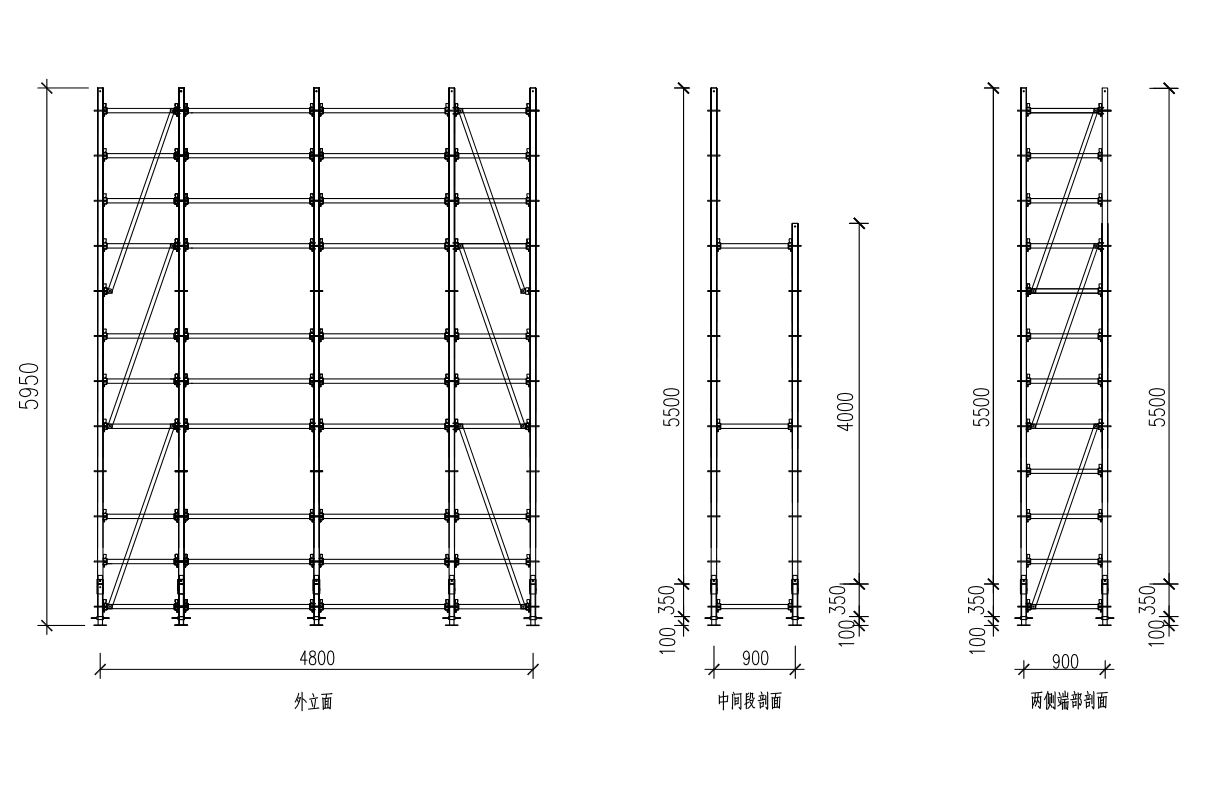 注：在固定尺寸下，工具式脚手架有多种组合模式，正式比赛时会进一步作具体组合要求。（二）竞赛组委会提供如下材料1.48盘扣立杆：1米、1.5米、2米、2.5米若干2.48盘扣横杆：900、1500若干3.斜拉杆：900×2000若干4.其它：350基座、500底托、900×240挂扣式钢脚手板、钢管、扣件、密目安全网、扎线若干（三）参赛人员自备物品自备工具：弹线工具、钢卷尺、线垂、锤子、扳手、钢丝钳、水平尺（仪）等。在竞赛过程中，如遇忘带或没有时，组委会不另行提供，由选手自行负责。防护用品：选手和辅工须着装劳保服、防滑鞋，佩戴符合GB6095-2021坠落防护安全带。另安全帽、手套、反光背心由组委会统一提供。技能操作评分标准架子工技能操作竞赛评分表六、技能竞赛规则1.凡参加本次竞赛的选手，必须符合本次竞赛所规定的报名条件和资格，不得弄虚作假，冒名顶替，一经发现取消该选手的参赛资格，同时进行相应的处罚。2.参赛选手须凭身份证、健康绿码、行程码、48小时内核酸阴性证明进入比赛场地。选手近14天内应无中、高风险区和境外旅居史和接触史，凡选手不配合防疫工作要求的，取消参赛资格。3.理论知识考试采用闭卷机考形式，一人一机位，作弊为0分，并取消其所有参赛资格。4.技能操作竞赛从口令开始至结束。包括看图、施工准备、饮水等一律计算在操作时间内。考位号采用抽签方式确定。5.参赛选手必须按竞赛时间提前15分钟进场，按指定座号或考位号参加竞赛。迟到15分钟者不得参加竞赛。理论知识考试开始30分钟后方可交卷。6.选手在竞赛过程中不得随便走动，不得擅自离开赛场，如遇到问题时须举手向裁判人员提问，选手相互之间不得询问，否则做作弊行为处理。7.在竞赛过程中，如发现辅助工参与竞赛操作的，将立即取消选手的参赛资格。8.如果选手提前结束竞赛，应举手向裁判员示意，其竞赛终止时间由裁判员记录在案。9.在竞赛过程中（包括理论考试和技能操作比赛）只允许裁判员、监考人员进入现场，其他人员不得入内。序号评分内容评 分 标 准分值1底座未弹线定位的，扣3分；底座安装未抄平的，扣3分；未设置底座的，每处扣1分；底座设置不正确的，每处扣1分。92立杆布置未采用不同长度立杆交错布置的，每处扣2分。83扫地杆未设置扫地杆的，缺失一处扣2分。44纵横向水平杆未设置纵横向水平杆的，缺失一处扣2分。65斜杆未设置斜杆的，缺失一处扣2分；设置不正确的，每处扣1分。66连墙件（抛撑）未设置连墙件(抛撑)的，每处扣2分。47水平杆及斜杆与立杆连接盘之间插销的销紧情况水平杆和斜杆安装完毕未敲击插销的，每一处扣1分。108操作层防护未设置防护栏杆的，缺一处扣4分，设置不正确的，每处扣2分；未设置脚手板的，缺一处扣2分；脚手板挂钩未锁定的，每处扣1分。109架体美观底座未按弹线设置或设置歪斜的，每处扣1分；脚手板排布不均匀的，扣2-4分；密目网设置不美观的，扣1-3分。1010立杆垂直度检查正面中间立杆、两个侧面外立杆共3处的垂直度，其中一处的垂直度大于15mm的，扣4分；其中一处的垂直度大于25mm的，扣12分。1211搭设综合搭设过程混乱的，扣2-3分；搭设过程中扔抛材料的，扣2-3分。512拆除操作拆除过程混乱的，扣4-6分；拆除过程中扔抛材料的，扣2-4分；材料堆放不整齐的，扣2分。813个人安全防护用品使用未佩戴安全帽的，扣4分；佩戴不正确的，扣2分。高处悬空作业时未系安全带的，每一次扣4分；系挂不正确的，每一次扣2分；操作工具未随时放入工具袋的，每一次扣2分。8合计合计合计100